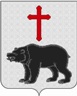 АДМИНИСТРАЦИЯ МУНИЦИПАЛЬНОГО ОБРАЗОВАНИЯ                                     СЕЛЬСКОЕ ПОСЕЛЕНИЕ «МЕДВЕДЕВО»                                                                 РЖЕВСКОГО РАЙОНА ТВЕРСКОЙ ОБЛАСТИПОСТАНОВЛЕНИЕ29.11.2018 г.                                                                                                                    № 29О создании рабочей группыпо формированию технологических схемпредоставления муниципальных услугАдминистрации сельского поселения«Медведево» Ржевского районаТверской области
В соответствии с Федеральным законом от 27.07.2010 № 210-ФЗ «Об организации предоставления государственных и муниципальных услуг», Распоряжением Правительства Российской Федерации от 21.04.2016 № 747-р  «Об утверждении плана мероприятий по дальнейшему развитию системы предоставления государственных и муниципальных услуг по принципу «одного окна» на 2016 - 2018 годы», Постановлением Администрации сельского поселения «Медведево» Ржевского района Тверской области от 22.11.2018 № 28 «Об утверждении перечня муниципальных услуг, предоставление которых осуществляется  по принципу «одного окна», в том числе на базе государственного автономного учреждения Тверской области «Многофункциональный  центр  предоставления государственных и муниципальных услуг», Администрация сельского поселения «Медведево»ПОСТАНОВЛЯЕТ:

1. Создать рабочую группу по формированию технологических схем предоставления муниципальных услуг и утвердить ее состав (Приложение 1).
2. Утвердить Положение о рабочей группе по формированию технологических схем предоставления муниципальных услуг (Приложение 2).3. Рабочей группе: Разработать и утвердить технологические схемы по каждой муниципальной услуге, предоставляемой Администрацией сельского поселения «Медведево» Ржевского района, которая осуществляется по принципу «одного окна», в том числе на базе ГАУ Тверской области «Многофункциональный центр предоставления государственных и муниципальных услуг» до 31декабря 2018 года.    4.Настоящее постановление  вступает в силу со дня его подписания, подлежит обнародованию в установленном порядке и размещению на официальном сайте администрации сельского поселения «Медведево» в информационно-телекоммуникационной сети Интернет.            5.Контроль за исполнением настоящего постановления оставляю за собой. Глава сельского поселения «Медведево»                                                     Д.А.СамаринПриложение 1к Постановлению Администрации
сельского поселения «Медведево» Ржевского района
от 29.11.2018 № 29СОСТАВ РАБОЧЕЙ ГРУППЫ ПО ФОРМИРОВАНИЮ ТЕХНОЛОГИЧЕСКИХ СХЕМ ПРЕДОСТАВЛЕНИЯ МУНИЦИПАЛЬНЫХ УСЛУГ- Королькова О.Г.	              - Представительгосударственного автономного учреждения                                                                   Тверской области «Многофункциональный  центр                                                                                   предоставления государственных и муниципальных услуг                                                    городского округа Ржев Тверской области»,                                                  (по согласованию).
Приложение № 2к Постановлению Администрации
сельского поселения «Медведево» Ржевского района
от  29.11.2018 № 29ПОЛОЖЕНИЕО РАБОЧЕЙ ГРУППЕ ПО ФОРМИРОВАНИЮ ТЕХНОЛОГИЧЕСКИХ СХЕМ ПРЕДОСТАВЛЕНИЯ МУНИЦИПАЛЬНЫХ УСЛУГ1. Общие положения
1.1. Рабочая группа по формированию технологических схем предоставления муниципальных услуг (далее - рабочая группа) создается при Администрации сельского поселения «Медведево» Ржевского района Тверской области с целью выработки согласованных решений по вопросу формирования и утверждения технологических схем предоставления муниципальных услуг  (далее - технологические схемы).1.2. Состав рабочей группы формируется из представителей Администрации сельского поселения «Медведево» Ржевского района Тверской области.1.3. В своей деятельности рабочая группа руководствуется действующим законодательством Российской Федерации, Методическими рекомендациями по формированию технологических схем предоставления государственных и муниципальных услуг, утвержденными протоколом заседания Правительственной комиссии по проведению административной реформы от 09.06.2016 № 142, действующим законодательством Тверской области, муниципальными правовыми актами Администрации Ржевского района Тверской области, Администрации сельского поселения «Медведево» Ржевского района  и настоящим Положением.2. Цель и задачи рабочей группыЦелью деятельности рабочей группы является формирование и утверждение технологических схем.Задачи рабочей группы - разработка, рассмотрение и согласование технологических схем.3. Функции рабочей группыДля достижения цели и задач рабочая группа выполняет следующие функции:
-разрабатывает технологические схемы;
- определяет необходимость внесения изменений в действующие технологические схемы;
- разрабатывает новые редакции технологических схем;
- рассматривает и анализирует технологические схемы, новые редакции технологических схем;
- согласовывает технологические схемы, новые редакции технологических схем;
- размещает технологические схемы на официальном сайте Администрации сельского поселения «Медведево» Ржевского района Тверской области.4. Организация работы рабочей группы4.1. Заседания рабочей группы проводит председатель рабочей группы по мере необходимости.
4.2. Заседание рабочей группы считается правомочным, если на нем присутствуют более половины членов рабочей группы.4.3. Решения рабочей группы принимаются на заседаниях рабочей группы простым большинством голосов членов рабочей группы, присутствующих на заседании рабочей группы и оформляются в форме протоколов заседаний рабочей группы. В случае равенства голосов решающим является голос председателя рабочей группы.
4.4. Председатель рабочей группы осуществляет общее руководство деятельностью рабочей группы.4.5. Секретарь рабочей группы:- осуществляет сбор информации для проведения заседания рабочей группы;
- направляет членам рабочей группы информацию о предстоящем заседании рабочей группы за десять дней до даты заседания;- ведет протокол заседания рабочей группы;4.6. Члены рабочей группы –руководители (представители)Администрации сельского поселения «Медведево» Ржевского района Тверской области, предоставляющих муниципальные услуги:- разрабатывают технологические схемы, новые редакции технологических схем в отношении муниципальных услуг, по которым Администрация сельского поселения «Медведево» Ржевского района Тверской области является уполномоченным на предоставление;- направляют разработанные технологические схемы, новые редакции технологических схем секретарю рабочей группы за две недели до даты заседания рабочей группы.
4.7. Протоколы заседаний рабочей группы подписываются председателем рабочей группы и секретарем рабочей группы.4.8. В случае отсутствия председателя рабочей группы его обязанности по решению председателя рабочей группы выполняет один из членов рабочей группы.- Самарин Д.А.– Глава сельского поселения «Медведево», председатель рабочей группы;- Кутилина Л.В.- Заместитель Главы администрации сельского поселения «Медведево, секретарь рабочей группы.Члены рабочей группы:- Клочкова С.С.- Специалист администрации сельского поселения «Медведево;- Миловидова С.А.- Специалист администрации сельского поселения «Медведево;